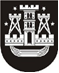 KLAIPĖDOS MIESTO SAVIVALDYBĖS TARYBASPRENDIMASDĖL SAVIVALDYBĖS NEKILNOJAMOJO TURTO NUOMOS MOKESČIO MAŽINIMO2020 m. gegužės 21 d. Nr. T2-101KlaipėdaVadovaudamasi Lietuvos Respublikos vietos savivaldos įstatymo 16 straipsnio 2 dalies 26 punktu, Lietuvos Respublikos valstybės ir savivaldybių turto valdymo, naudojimo ir disponavimo juo įstatymo 15 straipsnio 1 ir 6 dalimis ir Lietuvos Respublikos Vyriausybės 2020 m. kovo 14 d. nutarimu Nr. 207 „Dėl karantino Lietuvos Respublikos teritorijoje paskelbimo“, Klaipėdos miesto savivaldybės taryba nusprendžia:1. Nustatyti, kad Klaipėdos miesto savivaldybei nuosavybės teise priklausančio nekilnojamojo turto nuomos mokestis gali būti mažinamas 30 procentų savivaldybės turto nuomininkams, kurių vykdoma pagrindinė veikla atitinka veiklas, kurios karantino laikotarpiu buvo arba yra uždraustos.2. Nustatyti, kad, vadovaujantis 1 punktu, Klaipėdos miesto savivaldybei nuosavybės teise priklausančio nekilnojamojo turto nuomos mokestis savivaldybės turto nuomininkams sumažinamas turto valdytojo (savivaldybės įmonės ir įstaigos, patikėjimo teise valdančios turtą) sprendimu (įsakymu) pagal pateiktus motyvuotus nuomininkų prašymus.3. Nustatyti, kad nuomos mokesčio mažinimas gali būti taikomas nuo karantino paskelbimo Lietuvos Respublikos teritorijoje dienos iki karantino Lietuvos Respublikos teritorijoje režimo pabaigos, bet ne ilgiau kaip iki 2020 m. gruodžio 31 d., savivaldybės turto nuomininkams, kurių vykdoma pagrindinė veikla atitinka veiklas, kurios karantino laikotarpiu buvo arba yra uždraustos.4. Skelbti šį sprendimą Klaipėdos miesto savivaldybės interneto svetainėje.Savivaldybės merasVytautas Grubliauskas